LIL UZI VERT RETURNS WITH NEW ALBUM ‘PINK TAPE’DOWNLOAD/STREAM ‘PINK TAPE’ WATCH ‘PINK TAPE’ ALBUM TRAILERDirected by Gibson Hazard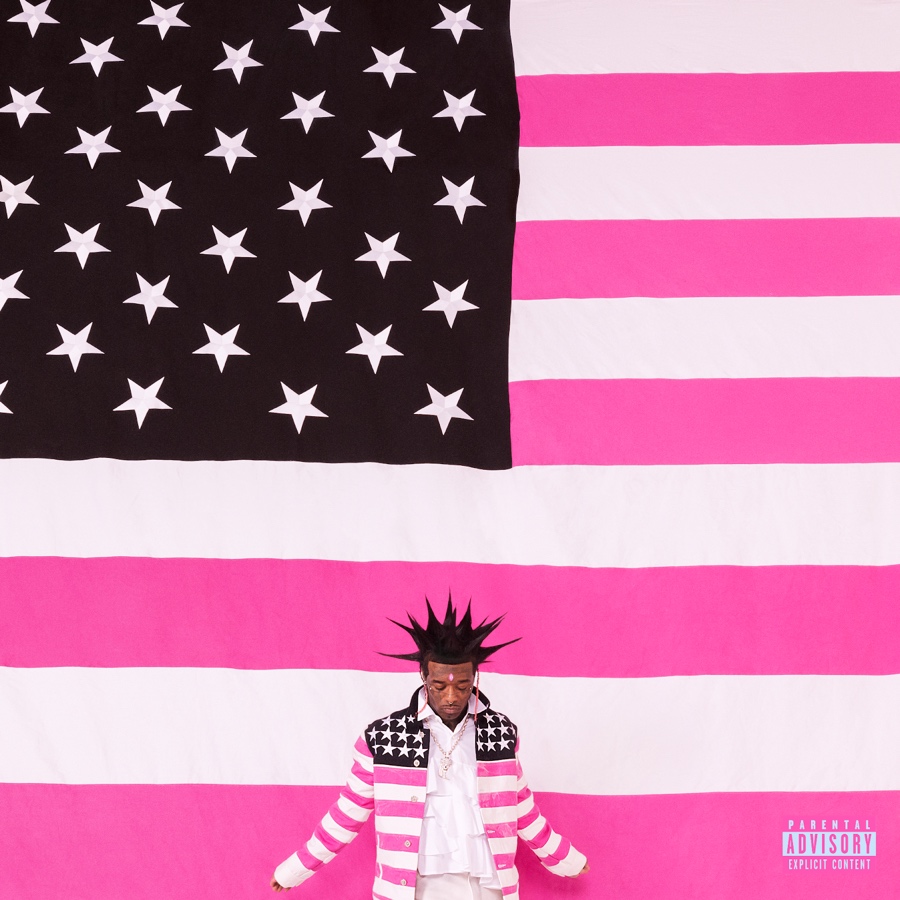 (Download hi-res artwork)‘PINK TAPE’ TRACKLIST Flooded The FaceSuicide DoorsAye (feat. Travis Scott)Crush EmAmpedx2Died and Came BackSpin AgainThat FiyaI GottaEndless Fashion (feat. Nicki Minaj)Mama, I’m SorryAll AloneNakamuraJust Wanna RockFire AlarmCSWerewolf (feat. Bring Me The Horizon)Pluto to MarsPatience (feat. Don Toliver)Days Come and GoRehabThe End (feat. BABYMETAL)Zoom (Bonus Track) Of Course (Bonus Track)Shardai (Bonus Track)# # #For Lil Uzi Vert press inquiries, please contact:Jason Davis (Atlantic Records) – jason.davis@atlanticrecords.comJana Fleishman (Roc Nation) – JanaF@rocnation.com